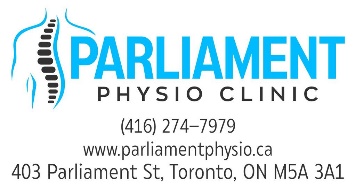 1. Are you experiencing any symptoms of COVID-19, including cough, fever or shortness of breath?□ Yes  □ No2. Has anyone you are currently living with experienced any symptoms of COVID-19, including cough, fever or shortness of breath?     □ Yes  □ No3. Have you travelled outside of Canada, including the USA and internationally, in the last 14 days?□ Yes  □ No4. Has anyone you are currently living with travelled outside of Canada, including the USA and internationally, in the last 14 days?□ Yes  □ No5. Have you been in contact with anyone who has tested positive for COVID-19 in the last 14 days?□ Yes  □ No6. Have you been in contact with anyone who has experienced cough, fever or shortness of breath in the last 14 days?□ Yes  □ NoThank you for taking the time to fill out the form!Visitor Name: Date:Visitor Signature:Phone Number: Email: